Disablement Model Case Study Release Form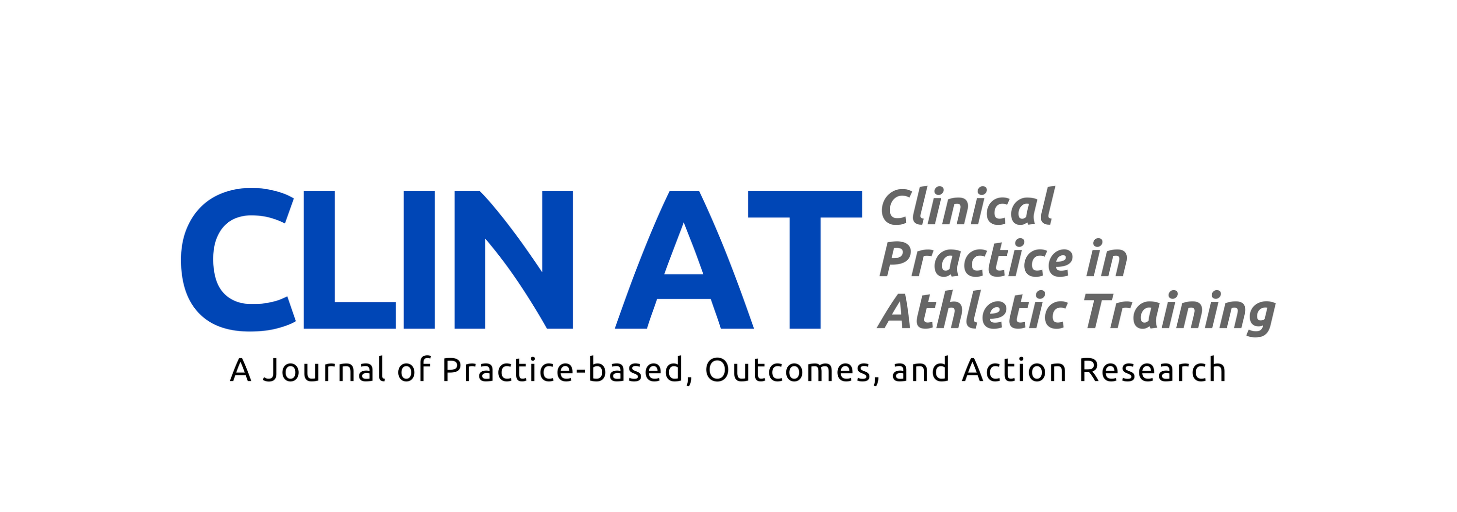 Release of information for Disablement Model Case StudyDate: 	I,__________________________ freely give my consent for the release of information to be used in this case study being submitted to Clinical Practice in Athletic Training. This information includes my medical history, injury, treatment interventions, patient commentary and rehabilitation.Author(s):Title:I understand that this information may be used in publication and that my name will remain confidential.By checking this box I certify that I wrote the patient commentary and give the aforementioned authors the permission to use this in the publication. Signature: ______________________ 	Witness: ________________________ 	